DRAGA UČENKA, DRAGI UČENEC. Pogovarjali smo se o tem, da se bomo nekaj časa učili doma. Tvoji starši ti bodo vsak dan sporočili, katere naloge opraviš sam/-a. Izberi zvezek in vanj vsak dan napiši, kaj si počel/a. Pri učenju bodi ustvarjalen/-a. V času, ko poteka učenje na daljavo imaš na voljo različne spletne strani (lilibi.si, učimse.com), na katerih boš utrjeval/a svoje znanje. Tudi na spletni starani šole so priprete dejavnosti, ki jih lahko izvajaš v prostem času. Prosi starše, da vsak dan eno fotografijo ali dokument tvojih izdelkov objavijo:na tej povezavi Vem, da zmoreš tudi sam/-a. Petek, 15. 5. 2020 – prepiši v zvezek, kjer boš reševal-/a naloge.NAVODILA za 2. B razredPIŠEM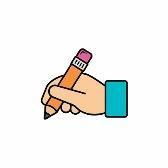 SLODanes se boš naučil/-a zapisati veliki pisani črko l.Upoštevaj pravila, po katerih smo obravnavali črke v šoli:Na povezavi klikni na veliko pisano črko l, ki se ti bo izpisala tako kot v šoli na tablo. Prevleci jo s prstkom. Pazi na poteznost. Prst dvigneš samo enkrat.Če imaš DZ prevlečeš črko s petimi barvicami. Zapišeš črko l v DZ, če ga imaš in v zvezek. Tako kot vedno ena vrstica s svinčnikom, druga pa z nalivnim peresom.https://www.ucimte.com/?q=interaktivni_ucbenik_prost_dostop/1000025#/stran78Nato prepišeš besede, ki sem jih poslala v zvezek. Ne pozabi na vzorček.PIŠEMSLODanes se boš naučil/-a zapisati veliki pisani črko l.Upoštevaj pravila, po katerih smo obravnavali črke v šoli:Na povezavi klikni na veliko pisano črko l, ki se ti bo izpisala tako kot v šoli na tablo. Prevleci jo s prstkom. Pazi na poteznost. Prst dvigneš samo enkrat.Če imaš DZ prevlečeš črko s petimi barvicami. Zapišeš črko l v DZ, če ga imaš in v zvezek. Tako kot vedno ena vrstica s svinčnikom, druga pa z nalivnim peresom.https://www.ucimte.com/?q=interaktivni_ucbenik_prost_dostop/1000025#/stran78Nato prepišeš besede, ki sem jih poslala v zvezek. Ne pozabi na vzorček.RAZISKUJEM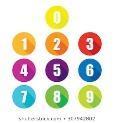 SPONa spodnji povezavi boste našli igre s pomočjo katerih poste obnovili svoje znanje o dnevih, mesecih in koledarju. https://interaktivne-vaje.si/spoznavanje_okolja/spoznavanje_okolja_1_3.htmlRAČUNAMMATNa spodnji povezavi si šeenkrat poglejte predstavite učiteljice kako prištevamo enice k poljubnemu številu. Učiteljica je predstavila tudi reševanje računov z neznanim členom, ki jih  boste danes računali. Naloge, ki jih navede za reševanje niso namenjene vam.  https://www.youtube.com/watch?v=GnVsHq0IXfQNato rešite 5. nalogo na strani 63. Račune je potrebno prepisati in izračunati v karirast zvezek, če ga imate doma. Drugače rešite račune v DZ. Veliko vas je to nalogo že rešilo.Rešite tudi nalogo 6 in izziv na 64. strani. Pri šesti nalogi bodite pozorni pri tistih računih kjer mora biti rezultat računov na obeh straneh tehtnice enak. Pri izzivu pa dobro poglejte kovance in pozorno preberite besedilo.https://www.ucimte.com/?q=interaktivni_ucbenik_prost_dostop/1000028#/64https://www.ucimte.com/?q=interaktivni_ucbenik_prost_dostop/1000028#/66SE GIBLJEM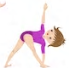 ŠPODanes boste pri športu uživali v naravi. Pojdite na sprehod ali se igrajte zunaj.Ne pozabite pospraviti svojo sobo ali pomagati staršem pri hišnih opravilih. OVREDNOTIM SVOJE DELO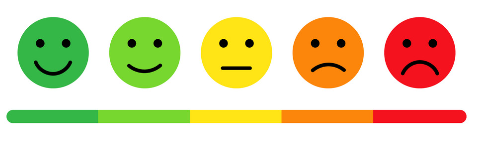 Kaj sem se danes učil/-a? Kaj mi je šlo dobro? Kaj moram popraviti?Kako sem se počutil/-a  v šoli doma? Bi kaj želel/-a predlagati? Kaj bi sporočil svoji učiteljici in sošolcem? 